土木工程学院研究生导师信息表1.1基本信息1.1基本信息1.1基本信息1.1基本信息1.1基本信息1.1基本信息1.1基本信息1.1基本信息1.1基本信息1.1基本信息1.1基本信息1.1基本信息1.1基本信息1.1基本信息1.1基本信息1.1基本信息1.1基本信息1.1基本信息1.1基本信息1.1基本信息1.1基本信息1.1基本信息1.1基本信息1.1基本信息1.1基本信息1.1基本信息1.1基本信息1.1基本信息1.1基本信息1.1基本信息姓    名姓    名姓    名姓    名中 文中 文中 文中 文夏云霞夏云霞夏云霞夏云霞夏云霞夏云霞夏云霞夏云霞夏云霞夏云霞夏云霞夏云霞夏云霞夏云霞夏云霞夏云霞夏云霞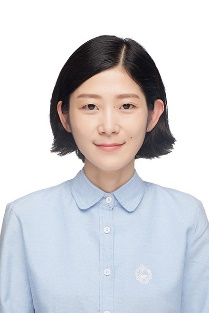 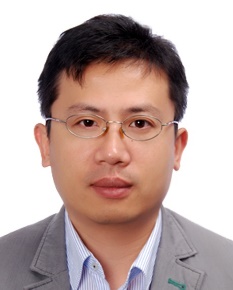 姓    名姓    名姓    名姓    名外 文外 文外 文外 文Yun-Xia XiaYun-Xia XiaYun-Xia XiaYun-Xia XiaYun-Xia XiaYun-Xia XiaYun-Xia XiaYun-Xia XiaYun-Xia XiaYun-Xia XiaYun-Xia XiaYun-Xia XiaYun-Xia XiaYun-Xia XiaYun-Xia XiaYun-Xia XiaYun-Xia Xia性    别性    别性    别性    别女女女女女女出生日期出生日期出生日期出生日期出生日期出生日期出生日期1986.061986.061986.061986.061986.061986.061986.061986.06职    称职    称职    称职    称副教授副教授副教授副教授副教授副教授单位职务单位职务单位职务单位职务单位职务单位职务单位职务道桥教研室副主任道桥教研室副主任道桥教研室副主任道桥教研室副主任道桥教研室副主任道桥教研室副主任道桥教研室副主任道桥教研室副主任研究领域研究领域研究领域研究领域结构健康监测、结构振动理论与应用、结构抗震结构健康监测、结构振动理论与应用、结构抗震结构健康监测、结构振动理论与应用、结构抗震结构健康监测、结构振动理论与应用、结构抗震结构健康监测、结构振动理论与应用、结构抗震结构健康监测、结构振动理论与应用、结构抗震专业领域专业领域专业领域专业领域专业领域专业领域专业领域土木工程土木工程土木工程土木工程土木工程土木工程土木工程土木工程土木工程土木工程土木工程土木工程土木工程电子邮箱电子邮箱电子邮箱电子邮箱xiayunxia@qut.edu.cnxiayunxia@qut.edu.cnxiayunxia@qut.edu.cnxiayunxia@qut.edu.cnxiayunxia@qut.edu.cnxiayunxia@qut.edu.cn办公电话办公电话办公电话办公电话办公电话办公电话办公电话175689385871756893858717568938587175689385871756893858717568938587175689385871756893858717568938587175689385871756893858717568938587175689385871.2教育经历（从本科经历起，按时间顺序填写）1.2教育经历（从本科经历起，按时间顺序填写）1.2教育经历（从本科经历起，按时间顺序填写）1.2教育经历（从本科经历起，按时间顺序填写）1.2教育经历（从本科经历起，按时间顺序填写）1.2教育经历（从本科经历起，按时间顺序填写）1.2教育经历（从本科经历起，按时间顺序填写）1.2教育经历（从本科经历起，按时间顺序填写）1.2教育经历（从本科经历起，按时间顺序填写）1.2教育经历（从本科经历起，按时间顺序填写）1.2教育经历（从本科经历起，按时间顺序填写）1.2教育经历（从本科经历起，按时间顺序填写）1.2教育经历（从本科经历起，按时间顺序填写）1.2教育经历（从本科经历起，按时间顺序填写）1.2教育经历（从本科经历起，按时间顺序填写）1.2教育经历（从本科经历起，按时间顺序填写）1.2教育经历（从本科经历起，按时间顺序填写）1.2教育经历（从本科经历起，按时间顺序填写）1.2教育经历（从本科经历起，按时间顺序填写）1.2教育经历（从本科经历起，按时间顺序填写）1.2教育经历（从本科经历起，按时间顺序填写）1.2教育经历（从本科经历起，按时间顺序填写）1.2教育经历（从本科经历起，按时间顺序填写）1.2教育经历（从本科经历起，按时间顺序填写）1.2教育经历（从本科经历起，按时间顺序填写）1.2教育经历（从本科经历起，按时间顺序填写）1.2教育经历（从本科经历起，按时间顺序填写）1.2教育经历（从本科经历起，按时间顺序填写）1.2教育经历（从本科经历起，按时间顺序填写）1.2教育经历（从本科经历起，按时间顺序填写）起始时间结束时间结束时间结束时间结束时间结束时间学校学校院、系院、系院、系院、系院、系院、系专业专业专业专业专业地点地点地点学历学历学历学历学历学历学位学位2004.092008.072008.072008.072008.072008.07山东农业大学山东农业大学水利与土木工程学院水利与土木工程学院水利与土木工程学院水利与土木工程学院水利与土木工程学院水利与土木工程学院水利水电工程水利水电工程水利水电工程水利水电工程水利水电工程泰安泰安泰安本科本科本科本科本科本科学士学士2008.092011.072011.072011.072011.072011.07中国地震局工程力学研究所中国地震局工程力学研究所结构工程研究室结构工程研究室结构工程研究室结构工程研究室结构工程研究室结构工程研究室结构工程结构工程结构工程结构工程结构工程哈尔滨哈尔滨哈尔滨研究生研究生研究生研究生研究生研究生硕士硕士2012.112017.022017.022017.022017.022017.02香港理工大学香港理工大学土木及环境工程学系土木及环境工程学系土木及环境工程学系土木及环境工程学系土木及环境工程学系土木及环境工程学系结构工程结构工程结构工程结构工程结构工程香港香港香港研究生研究生研究生研究生研究生研究生博士博士1.3工作经历1.3工作经历1.3工作经历1.3工作经历1.3工作经历1.3工作经历1.3工作经历1.3工作经历1.3工作经历1.3工作经历1.3工作经历1.3工作经历1.3工作经历1.3工作经历1.3工作经历1.3工作经历1.3工作经历1.3工作经历1.3工作经历1.3工作经历1.3工作经历1.3工作经历1.3工作经历1.3工作经历1.3工作经历1.3工作经历1.3工作经历1.3工作经历1.3工作经历1.3工作经历起始时间结束时间结束时间结束时间结束时间结束时间地点地点工作单位工作单位工作单位工作单位工作单位工作单位工作单位工作单位工作部门工作部门工作部门工作部门工作部门工作部门工作部门工作部门职务职务职务职务职务职务2011.082012.102012.102012.102012.102012.10香港香港香港理工大学香港理工大学香港理工大学香港理工大学香港理工大学香港理工大学香港理工大学香港理工大学土木及环境工程学系土木及环境工程学系土木及环境工程学系土木及环境工程学系土木及环境工程学系土木及环境工程学系土木及环境工程学系土木及环境工程学系研究助理研究助理研究助理研究助理研究助理研究助理2016.102017.022017.022017.022017.022017.02香港香港香港理工大学香港理工大学香港理工大学香港理工大学香港理工大学香港理工大学香港理工大学香港理工大学土木及环境工程学系土木及环境工程学系土木及环境工程学系土木及环境工程学系土木及环境工程学系土木及环境工程学系土木及环境工程学系土木及环境工程学系副研究员副研究员副研究员副研究员副研究员副研究员2017.05至今至今至今至今至今青岛青岛青岛理工大学青岛理工大学青岛理工大学青岛理工大学青岛理工大学青岛理工大学青岛理工大学青岛理工大学土木工程学院土木工程学院土木工程学院土木工程学院土木工程学院土木工程学院土木工程学院土木工程学院讲师、副教授讲师、副教授讲师、副教授讲师、副教授讲师、副教授讲师、副教授主要学术成就：        2.1 承担项目课题情况主要学术成就：        2.1 承担项目课题情况主要学术成就：        2.1 承担项目课题情况主要学术成就：        2.1 承担项目课题情况主要学术成就：        2.1 承担项目课题情况主要学术成就：        2.1 承担项目课题情况主要学术成就：        2.1 承担项目课题情况主要学术成就：        2.1 承担项目课题情况主要学术成就：        2.1 承担项目课题情况主要学术成就：        2.1 承担项目课题情况主要学术成就：        2.1 承担项目课题情况主要学术成就：        2.1 承担项目课题情况主要学术成就：        2.1 承担项目课题情况主要学术成就：        2.1 承担项目课题情况主要学术成就：        2.1 承担项目课题情况主要学术成就：        2.1 承担项目课题情况主要学术成就：        2.1 承担项目课题情况主要学术成就：        2.1 承担项目课题情况主要学术成就：        2.1 承担项目课题情况主要学术成就：        2.1 承担项目课题情况主要学术成就：        2.1 承担项目课题情况主要学术成就：        2.1 承担项目课题情况主要学术成就：        2.1 承担项目课题情况主要学术成就：        2.1 承担项目课题情况主要学术成就：        2.1 承担项目课题情况主要学术成就：        2.1 承担项目课题情况主要学术成就：        2.1 承担项目课题情况主要学术成就：        2.1 承担项目课题情况主要学术成就：        2.1 承担项目课题情况主要学术成就：        2.1 承担项目课题情况起始时间起始时间结束时间结束时间结束时间结束时间结束时间项目课题名称项目课题名称项目课题名称项目课题名称编号编号编号编号类别类别类别类别类别下达（立项）单位下达（立项）单位下达（立项）单位经费万元经费万元经费万元职位职位职位2018.062018.062020.052020.052020.052020.052020.05基于长期监测数据的大跨桥梁全寿命期服役性能评估方法研究及系统开发基于长期监测数据的大跨桥梁全寿命期服役性能评估方法研究及系统开发基于长期监测数据的大跨桥梁全寿命期服役性能评估方法研究及系统开发基于长期监测数据的大跨桥梁全寿命期服役性能评估方法研究及系统开发2018GSF1200172018GSF1200172018GSF1200172018GSF120017山东省自然科学基金重点项目山东省自然科学基金重点项目山东省自然科学基金重点项目山东省自然科学基金重点项目山东省自然科学基金重点项目山东省科技厅山东省科技厅山东省科技厅15.015.015.0负责人负责人负责人2018.012018.012020.122020.122020.122020.122020.12基于长期结构健康监测数据的大跨公铁两用桥梁交通荷载模型研究基于长期结构健康监测数据的大跨公铁两用桥梁交通荷载模型研究基于长期结构健康监测数据的大跨公铁两用桥梁交通荷载模型研究基于长期结构健康监测数据的大跨公铁两用桥梁交通荷载模型研究51708315517083155170831551708315国家自然科学基金青年项目国家自然科学基金青年项目国家自然科学基金青年项目国家自然科学基金青年项目国家自然科学基金青年项目国家自然科学基金委国家自然科学基金委国家自然科学基金委26.026.026.0负责人负责人负责人2.2发表论文、论著情况2.2发表论文、论著情况2.2发表论文、论著情况2.2发表论文、论著情况2.2发表论文、论著情况2.2发表论文、论著情况2.2发表论文、论著情况2.2发表论文、论著情况2.2发表论文、论著情况2.2发表论文、论著情况2.2发表论文、论著情况2.2发表论文、论著情况2.2发表论文、论著情况2.2发表论文、论著情况2.2发表论文、论著情况2.2发表论文、论著情况2.2发表论文、论著情况2.2发表论文、论著情况2.2发表论文、论著情况2.2发表论文、论著情况2.2发表论文、论著情况2.2发表论文、论著情况2.2发表论文、论著情况2.2发表论文、论著情况2.2发表论文、论著情况2.2发表论文、论著情况2.2发表论文、论著情况2.2发表论文、论著情况2.2发表论文、论著情况2.2发表论文、论著情况发表（出版）时间发表（出版）时间发表（出版）时间论文（著作）名称论文（著作）名称论文（著作）名称论文（著作）名称论文（著作）名称论文（著作）名称发表刊物（出版社）发表刊物（出版社）发表刊物（出版社）发表刊物（出版社）位次位次位次位次位次收录情况收录情况收录情况影响因子影响因子影响因子影响因子影响因子影响因子他引总次数他引总次数他引总次数2019.102019.102019.10Mono-component feature extraction for condition assessment in civil structures using empirical wavelet transformMono-component feature extraction for condition assessment in civil structures using empirical wavelet transformMono-component feature extraction for condition assessment in civil structures using empirical wavelet transformMono-component feature extraction for condition assessment in civil structures using empirical wavelet transformMono-component feature extraction for condition assessment in civil structures using empirical wavelet transformMono-component feature extraction for condition assessment in civil structures using empirical wavelet transformSensorsSensorsSensorsSensors1/21/21/21/21/2SCISCISCI3.0313.0313.0313.0313.0313.0312018.122018.122018.12A wavelet-based despiking algorithm for large data of structural health monitoringA wavelet-based despiking algorithm for large data of structural health monitoringA wavelet-based despiking algorithm for large data of structural health monitoringA wavelet-based despiking algorithm for large data of structural health monitoringA wavelet-based despiking algorithm for large data of structural health monitoringA wavelet-based despiking algorithm for large data of structural health monitoringInternational Journal of Distributed Sensor NetworksInternational Journal of Distributed Sensor NetworksInternational Journal of Distributed Sensor NetworksInternational Journal of Distributed Sensor Networks1/21/21/21/21/2SCISCISCI1.6141.6141.6141.6141.6141.6142016.062016.062016.06Extrapolation of extreme traffic load effects on bridges based on long-term SHM data, Smart Structures and SystemExtrapolation of extreme traffic load effects on bridges based on long-term SHM data, Smart Structures and SystemExtrapolation of extreme traffic load effects on bridges based on long-term SHM data, Smart Structures and SystemExtrapolation of extreme traffic load effects on bridges based on long-term SHM data, Smart Structures and SystemExtrapolation of extreme traffic load effects on bridges based on long-term SHM data, Smart Structures and SystemExtrapolation of extreme traffic load effects on bridges based on long-term SHM data, Smart Structures and SystemSmart Structures and SystemsSmart Structures and SystemsSmart Structures and SystemsSmart Structures and Systems1/21/21/21/21/2SCISCISCI3.6223.6223.6223.6223.6223.6222015.022015.022015.02Strain-based condition assessment of a suspension bridge instrumented with structural health monitoring systemStrain-based condition assessment of a suspension bridge instrumented with structural health monitoring systemStrain-based condition assessment of a suspension bridge instrumented with structural health monitoring systemStrain-based condition assessment of a suspension bridge instrumented with structural health monitoring systemStrain-based condition assessment of a suspension bridge instrumented with structural health monitoring systemStrain-based condition assessment of a suspension bridge instrumented with structural health monitoring systemInternational Journal of Structural Stability and DynamicsInternational Journal of Structural Stability and DynamicsInternational Journal of Structural Stability and DynamicsInternational Journal of Structural Stability and Dynamics2/22/22/22/22/2SCISCISCI2.1562.1562.1562.1562.1562.1562019.092019.092019.09Decomposition of nonstationary bridge vibration signals using empirical wavelet transformDecomposition of nonstationary bridge vibration signals using empirical wavelet transformDecomposition of nonstationary bridge vibration signals using empirical wavelet transformDecomposition of nonstationary bridge vibration signals using empirical wavelet transformDecomposition of nonstationary bridge vibration signals using empirical wavelet transformDecomposition of nonstationary bridge vibration signals using empirical wavelet transformIEEEIEEEIEEEIEEE1/11/11/11/11/1EIEIEI2018.112018.112018.11Wavelet-based signal processing of large SHM dataWavelet-based signal processing of large SHM dataWavelet-based signal processing of large SHM dataWavelet-based signal processing of large SHM dataWavelet-based signal processing of large SHM dataWavelet-based signal processing of large SHM dataNDT.netNDT.netNDT.netNDT.net1/21/21/21/21/2EIEIEI2016.72016.72016.7Development of site-specific live load models for bridge condition assessment based on long-term SHM dataDevelopment of site-specific live load models for bridge condition assessment based on long-term SHM dataDevelopment of site-specific live load models for bridge condition assessment based on long-term SHM dataDevelopment of site-specific live load models for bridge condition assessment based on long-term SHM dataDevelopment of site-specific live load models for bridge condition assessment based on long-term SHM dataDevelopment of site-specific live load models for bridge condition assessment based on long-term SHM dataNDT.netNDT.netNDT.netNDT.net1/21/21/21/21/2EIEIEI另有其它非一作或通讯SCI/EI检索论文另有其它非一作或通讯SCI/EI检索论文另有其它非一作或通讯SCI/EI检索论文另有其它非一作或通讯SCI/EI检索论文另有其它非一作或通讯SCI/EI检索论文另有其它非一作或通讯SCI/EI检索论文另有其它非一作或通讯SCI/EI检索论文另有其它非一作或通讯SCI/EI检索论文另有其它非一作或通讯SCI/EI检索论文另有其它非一作或通讯SCI/EI检索论文另有其它非一作或通讯SCI/EI检索论文另有其它非一作或通讯SCI/EI检索论文另有其它非一作或通讯SCI/EI检索论文另有其它非一作或通讯SCI/EI检索论文另有其它非一作或通讯SCI/EI检索论文另有其它非一作或通讯SCI/EI检索论文另有其它非一作或通讯SCI/EI检索论文另有其它非一作或通讯SCI/EI检索论文另有其它非一作或通讯SCI/EI检索论文另有其它非一作或通讯SCI/EI检索论文另有其它非一作或通讯SCI/EI检索论文另有其它非一作或通讯SCI/EI检索论文另有其它非一作或通讯SCI/EI检索论文另有其它非一作或通讯SCI/EI检索论文另有其它非一作或通讯SCI/EI检索论文另有其它非一作或通讯SCI/EI检索论文另有其它非一作或通讯SCI/EI检索论文另有其它非一作或通讯SCI/EI检索论文另有其它非一作或通讯SCI/EI检索论文另有其它非一作或通讯SCI/EI检索论文2.3主要学术和社会兼职2.3主要学术和社会兼职2.3主要学术和社会兼职2.3主要学术和社会兼职2.3主要学术和社会兼职2.3主要学术和社会兼职2.3主要学术和社会兼职2.3主要学术和社会兼职2.3主要学术和社会兼职2.3主要学术和社会兼职2.3主要学术和社会兼职2.3主要学术和社会兼职2.3主要学术和社会兼职2.3主要学术和社会兼职2.3主要学术和社会兼职2.3主要学术和社会兼职2.3主要学术和社会兼职2.3主要学术和社会兼职2.3主要学术和社会兼职2.3主要学术和社会兼职2.3主要学术和社会兼职2.3主要学术和社会兼职2.3主要学术和社会兼职2.3主要学术和社会兼职2.3主要学术和社会兼职2.3主要学术和社会兼职2.3主要学术和社会兼职2.3主要学术和社会兼职2.3主要学术和社会兼职2.3主要学术和社会兼职起始时间起始时间起始时间起始时间起始时间结束时间结束时间结束时间结束时间结束时间结束时间结束时间学术组织名称学术组织名称学术组织名称学术组织名称学术组织名称学术组织名称学术组织名称学术组织名称学术组织名称学术组织名称学术组织名称学术组织名称职务职务职务职务职务职务2019.112019.112019.112019.112019.11中国振动学会中国振动学会中国振动学会中国振动学会中国振动学会中国振动学会中国振动学会中国振动学会中国振动学会中国振动学会中国振动学会中国振动学会会员会员会员会员会员会员2019.112019.112019.112019.112019.11中国振动工程学会结构抗振控制与健康监测青年委员会中国振动工程学会结构抗振控制与健康监测青年委员会中国振动工程学会结构抗振控制与健康监测青年委员会中国振动工程学会结构抗振控制与健康监测青年委员会中国振动工程学会结构抗振控制与健康监测青年委员会中国振动工程学会结构抗振控制与健康监测青年委员会中国振动工程学会结构抗振控制与健康监测青年委员会中国振动工程学会结构抗振控制与健康监测青年委员会中国振动工程学会结构抗振控制与健康监测青年委员会中国振动工程学会结构抗振控制与健康监测青年委员会中国振动工程学会结构抗振控制与健康监测青年委员会中国振动工程学会结构抗振控制与健康监测青年委员会委员委员委员委员委员委员2.4个人工作业绩小结2.4个人工作业绩小结2.4个人工作业绩小结2.4个人工作业绩小结2.4个人工作业绩小结2.4个人工作业绩小结2.4个人工作业绩小结2.4个人工作业绩小结2.4个人工作业绩小结2.4个人工作业绩小结2.4个人工作业绩小结2.4个人工作业绩小结2.4个人工作业绩小结2.4个人工作业绩小结2.4个人工作业绩小结2.4个人工作业绩小结2.4个人工作业绩小结2.4个人工作业绩小结2.4个人工作业绩小结2.4个人工作业绩小结2.4个人工作业绩小结2.4个人工作业绩小结2.4个人工作业绩小结2.4个人工作业绩小结2.4个人工作业绩小结2.4个人工作业绩小结2.4个人工作业绩小结2.4个人工作业绩小结2.4个人工作业绩小结2.4个人工作业绩小结夏云霞，博士，副教授，硕士研究生导师。主要研究方向包括：结构健康监测信号处理、结构状态评估、结构振动理论与应用、结构抗震。现为中国振动学会会员、中国振动工程学会结构抗振控制与健康监测青年委员会委员。近三年，主持国家自然科学基金1项、山东省自然科学基金重点项目1项。目前第一作者发表SCI/EI论文7篇。夏云霞，博士，副教授，硕士研究生导师。主要研究方向包括：结构健康监测信号处理、结构状态评估、结构振动理论与应用、结构抗震。现为中国振动学会会员、中国振动工程学会结构抗振控制与健康监测青年委员会委员。近三年，主持国家自然科学基金1项、山东省自然科学基金重点项目1项。目前第一作者发表SCI/EI论文7篇。夏云霞，博士，副教授，硕士研究生导师。主要研究方向包括：结构健康监测信号处理、结构状态评估、结构振动理论与应用、结构抗震。现为中国振动学会会员、中国振动工程学会结构抗振控制与健康监测青年委员会委员。近三年，主持国家自然科学基金1项、山东省自然科学基金重点项目1项。目前第一作者发表SCI/EI论文7篇。夏云霞，博士，副教授，硕士研究生导师。主要研究方向包括：结构健康监测信号处理、结构状态评估、结构振动理论与应用、结构抗震。现为中国振动学会会员、中国振动工程学会结构抗振控制与健康监测青年委员会委员。近三年，主持国家自然科学基金1项、山东省自然科学基金重点项目1项。目前第一作者发表SCI/EI论文7篇。夏云霞，博士，副教授，硕士研究生导师。主要研究方向包括：结构健康监测信号处理、结构状态评估、结构振动理论与应用、结构抗震。现为中国振动学会会员、中国振动工程学会结构抗振控制与健康监测青年委员会委员。近三年，主持国家自然科学基金1项、山东省自然科学基金重点项目1项。目前第一作者发表SCI/EI论文7篇。夏云霞，博士，副教授，硕士研究生导师。主要研究方向包括：结构健康监测信号处理、结构状态评估、结构振动理论与应用、结构抗震。现为中国振动学会会员、中国振动工程学会结构抗振控制与健康监测青年委员会委员。近三年，主持国家自然科学基金1项、山东省自然科学基金重点项目1项。目前第一作者发表SCI/EI论文7篇。夏云霞，博士，副教授，硕士研究生导师。主要研究方向包括：结构健康监测信号处理、结构状态评估、结构振动理论与应用、结构抗震。现为中国振动学会会员、中国振动工程学会结构抗振控制与健康监测青年委员会委员。近三年，主持国家自然科学基金1项、山东省自然科学基金重点项目1项。目前第一作者发表SCI/EI论文7篇。夏云霞，博士，副教授，硕士研究生导师。主要研究方向包括：结构健康监测信号处理、结构状态评估、结构振动理论与应用、结构抗震。现为中国振动学会会员、中国振动工程学会结构抗振控制与健康监测青年委员会委员。近三年，主持国家自然科学基金1项、山东省自然科学基金重点项目1项。目前第一作者发表SCI/EI论文7篇。夏云霞，博士，副教授，硕士研究生导师。主要研究方向包括：结构健康监测信号处理、结构状态评估、结构振动理论与应用、结构抗震。现为中国振动学会会员、中国振动工程学会结构抗振控制与健康监测青年委员会委员。近三年，主持国家自然科学基金1项、山东省自然科学基金重点项目1项。目前第一作者发表SCI/EI论文7篇。夏云霞，博士，副教授，硕士研究生导师。主要研究方向包括：结构健康监测信号处理、结构状态评估、结构振动理论与应用、结构抗震。现为中国振动学会会员、中国振动工程学会结构抗振控制与健康监测青年委员会委员。近三年，主持国家自然科学基金1项、山东省自然科学基金重点项目1项。目前第一作者发表SCI/EI论文7篇。夏云霞，博士，副教授，硕士研究生导师。主要研究方向包括：结构健康监测信号处理、结构状态评估、结构振动理论与应用、结构抗震。现为中国振动学会会员、中国振动工程学会结构抗振控制与健康监测青年委员会委员。近三年，主持国家自然科学基金1项、山东省自然科学基金重点项目1项。目前第一作者发表SCI/EI论文7篇。夏云霞，博士，副教授，硕士研究生导师。主要研究方向包括：结构健康监测信号处理、结构状态评估、结构振动理论与应用、结构抗震。现为中国振动学会会员、中国振动工程学会结构抗振控制与健康监测青年委员会委员。近三年，主持国家自然科学基金1项、山东省自然科学基金重点项目1项。目前第一作者发表SCI/EI论文7篇。夏云霞，博士，副教授，硕士研究生导师。主要研究方向包括：结构健康监测信号处理、结构状态评估、结构振动理论与应用、结构抗震。现为中国振动学会会员、中国振动工程学会结构抗振控制与健康监测青年委员会委员。近三年，主持国家自然科学基金1项、山东省自然科学基金重点项目1项。目前第一作者发表SCI/EI论文7篇。夏云霞，博士，副教授，硕士研究生导师。主要研究方向包括：结构健康监测信号处理、结构状态评估、结构振动理论与应用、结构抗震。现为中国振动学会会员、中国振动工程学会结构抗振控制与健康监测青年委员会委员。近三年，主持国家自然科学基金1项、山东省自然科学基金重点项目1项。目前第一作者发表SCI/EI论文7篇。夏云霞，博士，副教授，硕士研究生导师。主要研究方向包括：结构健康监测信号处理、结构状态评估、结构振动理论与应用、结构抗震。现为中国振动学会会员、中国振动工程学会结构抗振控制与健康监测青年委员会委员。近三年，主持国家自然科学基金1项、山东省自然科学基金重点项目1项。目前第一作者发表SCI/EI论文7篇。夏云霞，博士，副教授，硕士研究生导师。主要研究方向包括：结构健康监测信号处理、结构状态评估、结构振动理论与应用、结构抗震。现为中国振动学会会员、中国振动工程学会结构抗振控制与健康监测青年委员会委员。近三年，主持国家自然科学基金1项、山东省自然科学基金重点项目1项。目前第一作者发表SCI/EI论文7篇。夏云霞，博士，副教授，硕士研究生导师。主要研究方向包括：结构健康监测信号处理、结构状态评估、结构振动理论与应用、结构抗震。现为中国振动学会会员、中国振动工程学会结构抗振控制与健康监测青年委员会委员。近三年，主持国家自然科学基金1项、山东省自然科学基金重点项目1项。目前第一作者发表SCI/EI论文7篇。夏云霞，博士，副教授，硕士研究生导师。主要研究方向包括：结构健康监测信号处理、结构状态评估、结构振动理论与应用、结构抗震。现为中国振动学会会员、中国振动工程学会结构抗振控制与健康监测青年委员会委员。近三年，主持国家自然科学基金1项、山东省自然科学基金重点项目1项。目前第一作者发表SCI/EI论文7篇。夏云霞，博士，副教授，硕士研究生导师。主要研究方向包括：结构健康监测信号处理、结构状态评估、结构振动理论与应用、结构抗震。现为中国振动学会会员、中国振动工程学会结构抗振控制与健康监测青年委员会委员。近三年，主持国家自然科学基金1项、山东省自然科学基金重点项目1项。目前第一作者发表SCI/EI论文7篇。夏云霞，博士，副教授，硕士研究生导师。主要研究方向包括：结构健康监测信号处理、结构状态评估、结构振动理论与应用、结构抗震。现为中国振动学会会员、中国振动工程学会结构抗振控制与健康监测青年委员会委员。近三年，主持国家自然科学基金1项、山东省自然科学基金重点项目1项。目前第一作者发表SCI/EI论文7篇。夏云霞，博士，副教授，硕士研究生导师。主要研究方向包括：结构健康监测信号处理、结构状态评估、结构振动理论与应用、结构抗震。现为中国振动学会会员、中国振动工程学会结构抗振控制与健康监测青年委员会委员。近三年，主持国家自然科学基金1项、山东省自然科学基金重点项目1项。目前第一作者发表SCI/EI论文7篇。夏云霞，博士，副教授，硕士研究生导师。主要研究方向包括：结构健康监测信号处理、结构状态评估、结构振动理论与应用、结构抗震。现为中国振动学会会员、中国振动工程学会结构抗振控制与健康监测青年委员会委员。近三年，主持国家自然科学基金1项、山东省自然科学基金重点项目1项。目前第一作者发表SCI/EI论文7篇。夏云霞，博士，副教授，硕士研究生导师。主要研究方向包括：结构健康监测信号处理、结构状态评估、结构振动理论与应用、结构抗震。现为中国振动学会会员、中国振动工程学会结构抗振控制与健康监测青年委员会委员。近三年，主持国家自然科学基金1项、山东省自然科学基金重点项目1项。目前第一作者发表SCI/EI论文7篇。夏云霞，博士，副教授，硕士研究生导师。主要研究方向包括：结构健康监测信号处理、结构状态评估、结构振动理论与应用、结构抗震。现为中国振动学会会员、中国振动工程学会结构抗振控制与健康监测青年委员会委员。近三年，主持国家自然科学基金1项、山东省自然科学基金重点项目1项。目前第一作者发表SCI/EI论文7篇。夏云霞，博士，副教授，硕士研究生导师。主要研究方向包括：结构健康监测信号处理、结构状态评估、结构振动理论与应用、结构抗震。现为中国振动学会会员、中国振动工程学会结构抗振控制与健康监测青年委员会委员。近三年，主持国家自然科学基金1项、山东省自然科学基金重点项目1项。目前第一作者发表SCI/EI论文7篇。夏云霞，博士，副教授，硕士研究生导师。主要研究方向包括：结构健康监测信号处理、结构状态评估、结构振动理论与应用、结构抗震。现为中国振动学会会员、中国振动工程学会结构抗振控制与健康监测青年委员会委员。近三年，主持国家自然科学基金1项、山东省自然科学基金重点项目1项。目前第一作者发表SCI/EI论文7篇。夏云霞，博士，副教授，硕士研究生导师。主要研究方向包括：结构健康监测信号处理、结构状态评估、结构振动理论与应用、结构抗震。现为中国振动学会会员、中国振动工程学会结构抗振控制与健康监测青年委员会委员。近三年，主持国家自然科学基金1项、山东省自然科学基金重点项目1项。目前第一作者发表SCI/EI论文7篇。夏云霞，博士，副教授，硕士研究生导师。主要研究方向包括：结构健康监测信号处理、结构状态评估、结构振动理论与应用、结构抗震。现为中国振动学会会员、中国振动工程学会结构抗振控制与健康监测青年委员会委员。近三年，主持国家自然科学基金1项、山东省自然科学基金重点项目1项。目前第一作者发表SCI/EI论文7篇。夏云霞，博士，副教授，硕士研究生导师。主要研究方向包括：结构健康监测信号处理、结构状态评估、结构振动理论与应用、结构抗震。现为中国振动学会会员、中国振动工程学会结构抗振控制与健康监测青年委员会委员。近三年，主持国家自然科学基金1项、山东省自然科学基金重点项目1项。目前第一作者发表SCI/EI论文7篇。夏云霞，博士，副教授，硕士研究生导师。主要研究方向包括：结构健康监测信号处理、结构状态评估、结构振动理论与应用、结构抗震。现为中国振动学会会员、中国振动工程学会结构抗振控制与健康监测青年委员会委员。近三年，主持国家自然科学基金1项、山东省自然科学基金重点项目1项。目前第一作者发表SCI/EI论文7篇。